Инструкция по выполнению заданий по учебной дисциплине ОП.03 «Организация и технология розничной торговли»                           23.09.202138.01.02 «Продавец, контролер-кассир»14 группаДля выполнения задания вы можете посмотреть его в дневнике на сайте техникума (http://aat-arti.ru/) или  в своей группе в  WhatsApp, где задание продублировано.Задания:Тема урока № 1 «Виды покупательского спроса и методы его изучения», перейдите по ссылке и изучите материал: https://docviewer.yandex.ru/view/239094668/?page=425&*=HmOkhlzWoztRJ3xgFE0Uj5CIumJ7InVybCI6Imh0dHBzOi8vd3d3LmJvbG9ob3ZvbXQucnUvZG9jL3RvdmFyb3ZlZGVuaWVfb3JnYW5pemF6aWFfdG9yZ292bGkucGRmIiwidGl0bGUiOiJ0b3Zhcm92ZWRlbmllX29yZ2FuaXphemlhX3RvcmdvdmxpLnBkZiIsIm5vaWZyYW1lIjp0cnVlLCJ1aWQiOiIyMzkwOTQ2NjgiLCJ0cyI6MTYzMjM3NzMyNTMzNiwieXUiOiIxNzI3NTk5NDYxNTgyMTgyNTU5Iiwic2VycFBhcmFtcyI6InRtPTE2MzIzNzcxMjkmdGxkPXJ1Jmxhbmc9cnUmbmFtZT10b3Zhcm92ZWRlbmllX29yZ2FuaXphemlhX3RvcmdvdmxpLnBkZiZ0ZXh0PSVEMSU4MiVEMCVCRSVEMCVCMiVEMCVCMCVEMSU4MCVEMCVCRSVEMCVCMiVEMCVCNSVEMCVCNCVEMCVCNSVEMCVCRCVEMCVCOCVEMCVCNSslRDAlQjgrJUQwJUJFJUQxJTgwJUQwJUIzJUQwJUIwJUQwJUJEJUQwJUI4JUQwJUI3JUQwJUIwJUQxJTg2JUQwJUI4JUQxJThGKyVEMSU4MiVEMCVCRSVEMSU4MCVEMCVCMyVEMCVCRSVEMCVCMiVEMCVCQiVEMCVCOCslRDAlQkYlRDElODAlRDAlQkUlRDAlQjQlRDAlQkUlRDAlQjIlRDAlQkUlRDAlQkIlRDElOEMlRDElODElRDElODIlRDAlQjIlRDAlQjUlRDAlQkQlRDAlQkQlRDElOEIlRDAlQkMlRDAlQjgrJUQxJTgyJUQwJUJFJUQwJUIyJUQwJUIwJUQxJTgwJUQwJUIwJUQwJUJDJUQwJUI4KyVEMSU4MyVEMSU4NyVEMCVCNSVEMCVCMSVEMCVCRCVEMCVCOCVEMCVCQSZ1cmw9aHR0cHMlM0EvL3d3dy5ib2xvaG92b210LnJ1L2RvYy90b3Zhcm92ZWRlbmllX29yZ2FuaXphemlhX3RvcmdvdmxpLnBkZiZscj0xMDA4MjkmbWltZT1wZGYmbDEwbj1ydSZzaWduPTY1Njk2MjUxZGE4YzkyNmFmMmI0ZjIwMjhkZTFiNmMxJmtleW5vPTAifQ%3D%3D&lang=ruТема урока № 2 «Источники поступления товаров в магазин», перейдите по ссылке и изучите материал:https://docviewer.yandex.ru/view/239094668/?page=94&*=%2BFpl12CUxWFKdK7GaZm3TPkxRkV7InVybCI6Imh0dHBzOi8vZWxhci51cmZ1LnJ1L2JpdHN0cmVhbS8xMDk5NS80MjM4OC8xLzk3OC01LTc5OTYtMTgwOS00XzIwMTYucGRmIiwidGl0bGUiOiI5NzgtNS03OTk2LTE4MDktNF8yMDE2LnBkZiIsIm5vaWZyYW1lIjp0cnVlLCJ1aWQiOiIyMzkwOTQ2NjgiLCJ0cyI6MTYzMjM3ODIwNTgyMCwieXUiOiIxNzI3NTk5NDYxNTgyMTgyNTU5Iiwic2VycFBhcmFtcyI6InRtPTE2MzIzNzgwNzgmdGxkPXJ1Jmxhbmc9cnUmbmFtZT05NzgtNS03OTk2LTE4MDktNF8yMDE2LnBkZiZ0ZXh0PSVEMCVCRSVEMSU4MCVEMCVCMyVEMCVCMCVEMCVCRCVEMCVCOCVEMCVCNyVEMCVCMCVEMSU4NiVEMCVCOCVEMSU4RislRDElODAlRDAlQkUlRDAlQjclRDAlQkQlRDAlQjglRDElODclRDAlQkQlRDAlQkUlRDAlQjkrJUQxJTgyJUQwJUJFJUQxJTgwJUQwJUIzJUQwJUJFJUQwJUIyJUQwJUJCJUQwJUI4LSVEMCVCOCVEMSU4MSVEMSU4MiVEMCVCRSVEMSU4NyVEMCVCRCVEMCVCOCVEMCVCQSVEMCVCOCslRDAlQkYlRDAlQkUlRDElODElRDElODIlRDElODMlRDAlQkYlRDAlQkIlRDAlQjUlRDAlQkQlRDAlQjglRDElOEYrJUQxJTgyJUQwJUJFJUQwJUIyJUQwJUIwJUQxJTgwJUQwJUIwKyVEMCVCMislRDAlQkMlRDAlQjAlRDAlQjMlRDAlQjAlRDAlQjclRDAlQjglRDAlQkQmdXJsPWh0dHBzJTNBLy9lbGFyLnVyZnUucnUvYml0c3RyZWFtLzEwOTk1LzQyMzg4LzEvOTc4LTUtNzk5Ni0xODA5LTRfMjAxNi5wZGYmbHI9MTAwODI5Jm1pbWU9cGRmJmwxMG49cnUmc2lnbj05Y2VhOTM2MzM2NzcyZDM2NWE4ZmY1NzBlZWRjYzc4NyZrZXlubz0wIn0%3D&lang=ruТак же с данными темами можно ознакомиться в учебнике стр 382-390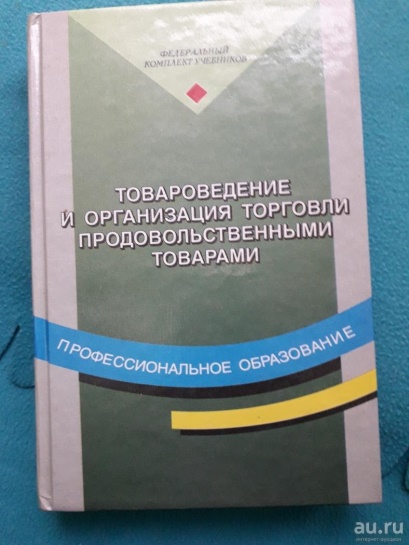  Обязательное задание на оценку:После изучения материала по темам, необходимо пройти тест, перейдя по ссылке https://www.testwizard.ru/test.php?id=51120. Скриншот  результата прохождения теста отправить мне личным сообщением в WhatsApp +79533812872.